Temat: Kim jest Święty Mikołaj?3 – latkiPropozycje zajęć29.11.2021 r.1. Ćwiczenia przy piosenkach :https://www.youtube.com/watch?v=MG6iPAU2b0Ihttps://www.youtube.com/watch?v=UvA7Fk44JFw2. Rozmowa z dzieckiem na temat Świętego Mikołaja. Prezentacja ilustracji przedstawiającej Świętego Mikołaja. Kim jest Święty Mikołaj? Jak wygląda jego strój? Jak myślisz, dlaczego jest czerwony? W jaki sposób Mikołaj się przemieszcza? Jakie zwierzęta ciągną jego zaprzęg?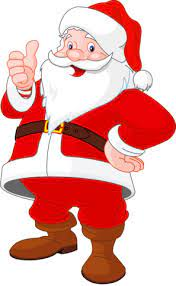 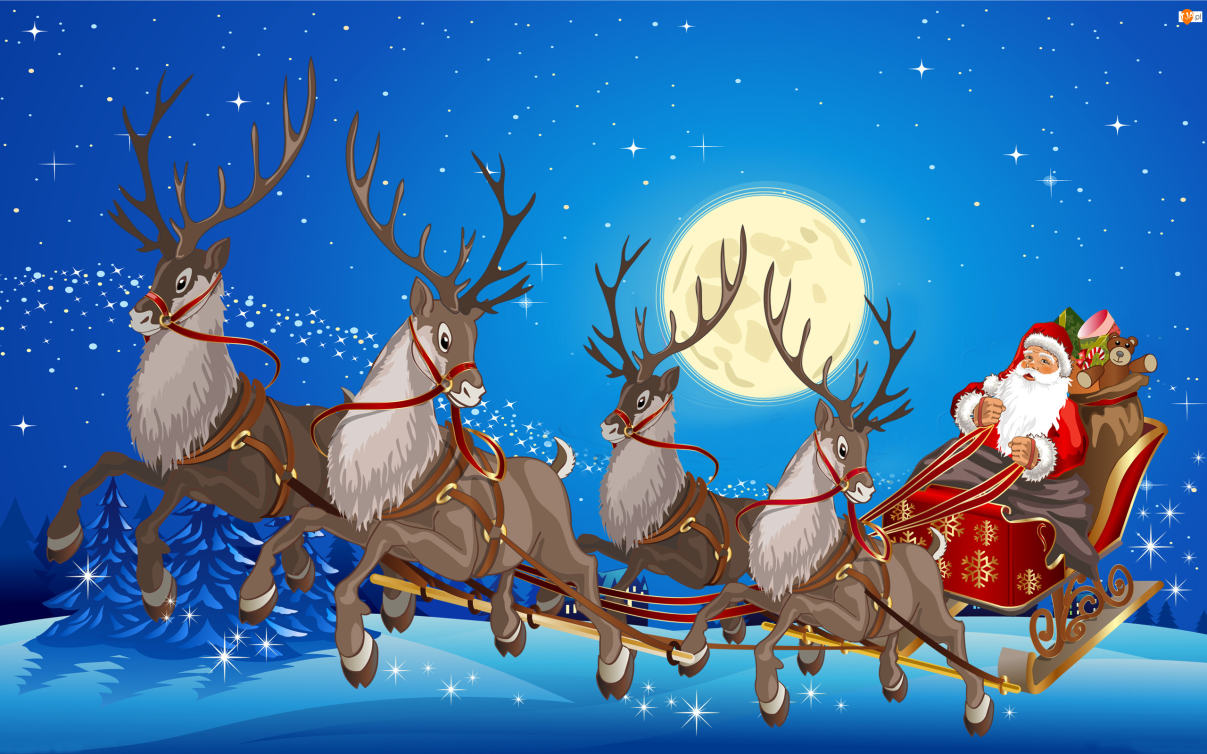 3. Zabawa dydaktyczna „Co jest w worku Świętego Mikołaja?”.Rodzic chowa do worka dowolne zabawki z domu, np. miś, lalka, samochodzik, klocek, puzzle, książka. Dziecko losuje przedmiot z woreczka i za pomocą dotyku odgaduje, jakie prezenty w woreczku umieścił Święty Mikołaj. 4.Zabawa plastyczna „Mikołaj”.Dziecko otrzymuje konturowy rysunek Mikołaja. Jego zadaniem jest pokolorować rysunek, a brodę Mikołaja, białe futro na jego płaszczu i czapce wykleić kawałkami waty. 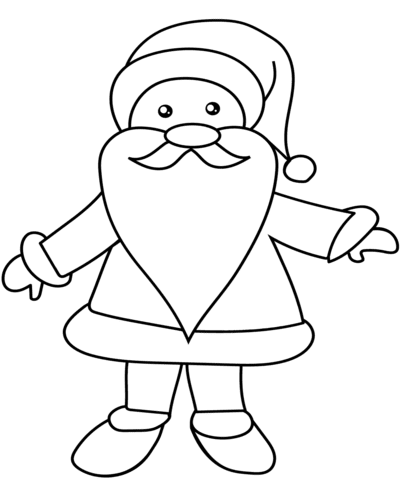 